КлассДомашнее заданиеЭлектронная почта6 Г§37 повторить  определения. Выполнить и прислать.№1. Найдите значение выражения. Умножение десятичных дробей записываем в столбик.-6,5·(-6,4)                             -1· 2,9                                                         6) 9,9 · (-0,8)-2                                                        7)  -9,4· (-20,5)-2                                                    8) (-7№2. Найдите значение выражения по формуле а-b=a+(-b)(Чтобы от уменьшаемого отнять вычитаемое надо к уменьшаемому прибавить число противоположное вычитаемому) Образец5-9,8= 5+(-9,8)=-(9,8-5,0)= - 4,8_9,8  5,0  4,810,9-36,3          5) 6,09 -7,016,7- 8,3              6) 5,504- 7,98,9-10,6               7) 6,5-75,02+ 20,6ira.korocharova@mail.ru5 А,5Б, 5Е§31 повторить основные определения. Выполнить №823, №824, не присылать. Сравнение десятичных дробей.1). Сравним две десятичные дроби: 2,5 и 6,4.Целые части разные, значит из двух дробей  больше та, у которой целая часть больше.2,56,42) Сравним две десятичные дроби: 85, 75 и 85,6.В этом случае целые части одинаковые, поэтому надо сначала  уравнять количество цифр после запятой приписав или отбросив нули(85,75 и 85,60), а потом, отбросив запятую, сравнить получившиеся натуральные числа(85758560). Т.О. 85,7585,60. Это проговариваем, а в тетради записываем следующим образом.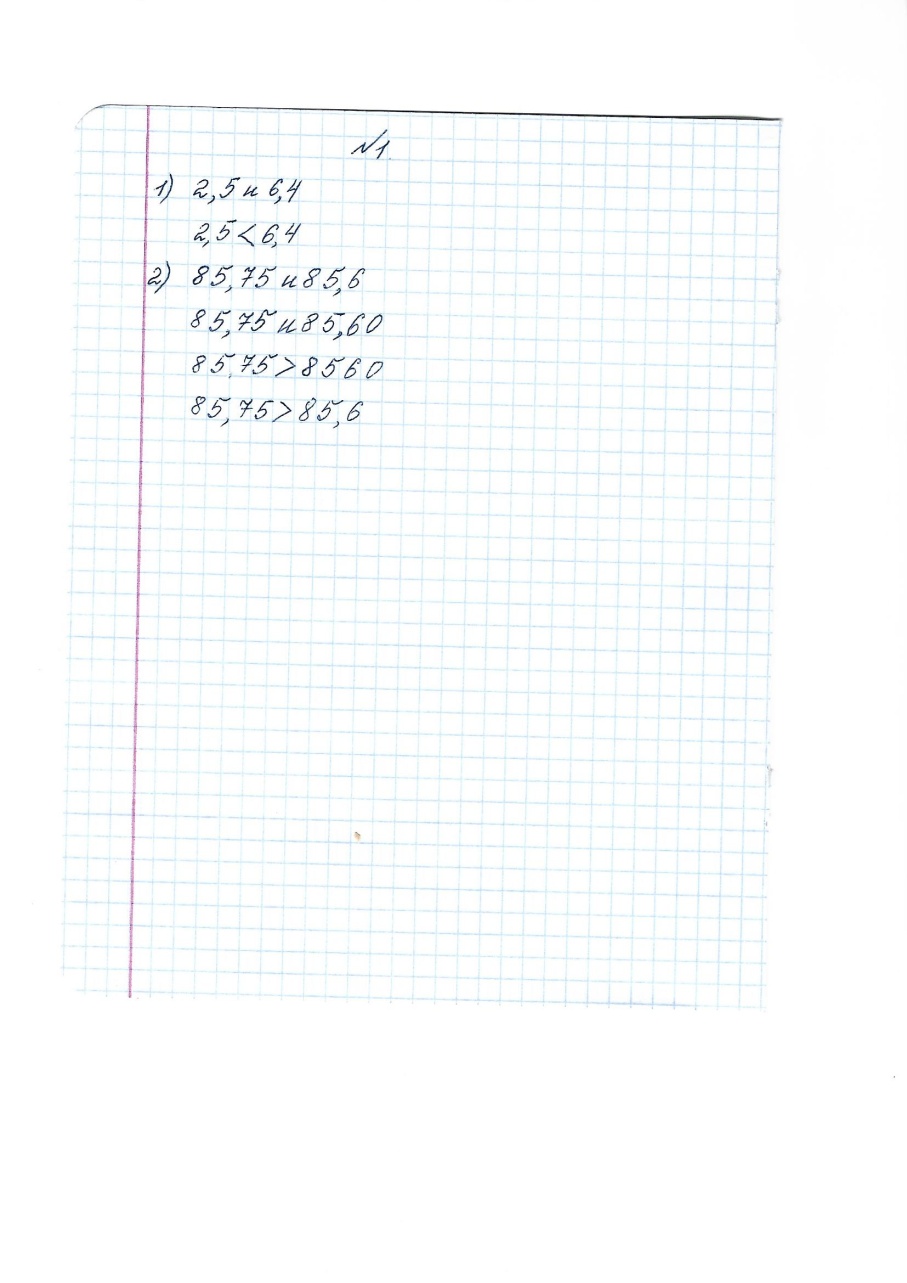 Выучить правило. Чтобы сравнить две десятичные дроби, надо сначала уравнять количество цифр после запятой, приписав к одной из них нули, а потом, отбросив запятую, сравнить получившиеся натуральные числа. Если есть вопросы, пишите.ira.korocharova@mail.ru